Publicado en Acapulco, Guerrero el 19/06/2024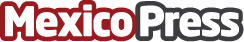 OfficeMax Acapulco celebra una exitosa reapertura con un impacto positivo en la comunidadLa reapertura de la tienda OfficeMax en Acapulco marca un nuevo comienzo y un paso hacia adelante en el proceso de recuperación de la regiónDatos de contacto:Luisa SerranoJefe de Prensa5530107998Nota de prensa publicada en: https://www.mexicopress.com.mx/officemax-acapulco-celebra-una-exitosa_1 Categorías: Nacional Solidaridad y cooperación Recursos humanos Guerrero Ciudad de México Oficinas http://www.mexicopress.com.mx